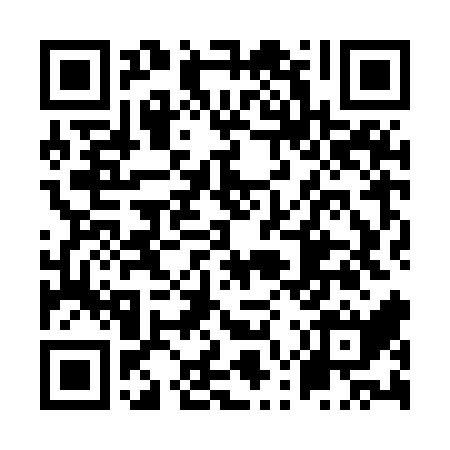 Ramadan times for Balskai, LithuaniaMon 11 Mar 2024 - Wed 10 Apr 2024High Latitude Method: Angle Based RulePrayer Calculation Method: Muslim World LeagueAsar Calculation Method: HanafiPrayer times provided by https://www.salahtimes.comDateDayFajrSuhurSunriseDhuhrAsrIftarMaghribIsha11Mon4:534:536:5612:414:276:286:288:2312Tue4:504:506:5312:414:296:306:308:2613Wed4:484:486:5112:414:316:326:328:2814Thu4:454:456:4812:414:326:346:348:3015Fri4:424:426:4612:404:346:366:368:3216Sat4:394:396:4312:404:366:386:388:3517Sun4:364:366:4112:404:376:406:408:3718Mon4:334:336:3812:394:396:426:428:3919Tue4:304:306:3512:394:406:446:448:4220Wed4:274:276:3312:394:426:466:468:4421Thu4:244:246:3012:394:446:486:488:4622Fri4:214:216:2812:384:456:506:508:4923Sat4:184:186:2512:384:476:526:528:5124Sun4:154:156:2312:384:486:546:548:5425Mon4:124:126:2012:374:506:566:568:5626Tue4:084:086:1712:374:516:586:588:5927Wed4:054:056:1512:374:537:007:009:0128Thu4:024:026:1212:364:547:027:029:0429Fri3:593:596:1012:364:567:047:049:0730Sat3:553:556:0712:364:577:067:069:0931Sun4:524:527:041:365:598:088:0810:121Mon4:494:497:021:356:008:108:1010:152Tue4:454:456:591:356:028:128:1210:173Wed4:424:426:571:356:038:148:1410:204Thu4:384:386:541:346:058:168:1610:235Fri4:354:356:521:346:068:188:1810:266Sat4:314:316:491:346:088:208:2010:297Sun4:284:286:471:336:098:228:2210:328Mon4:244:246:441:336:108:248:2410:349Tue4:204:206:411:336:128:268:2610:3710Wed4:174:176:391:336:138:278:2710:41